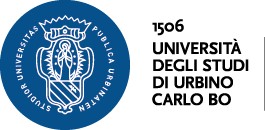 RILASCIO DIPLOMA ORIGINALEIl/La sottoscritt 			  nat    a	il         /         /	              e residente a  			 in via /piazza		n            dichiaradi aver ritirato, in data odierna, l’originale della pergamena di:Dottore di Ricercain	conseguita il 	/	/	presso questo Ateneo. Motivo del ritiro presso lo sportello:Ritornato al mittente perché sconosciuto.Ritornato al mittente perché trasferito.Ritornato al mittente per compiuta giacenza.Ritiro con delega: delego IL/LA Sig./ra				al ritiro del proprio diploma originale	(Doc.	Ric.	N.	 	rilasciato	dal	 		ilRitiro personalmente allo sportello In fede,FirmaUrbino lì,	/	/	Documento di identità  			 Nr.	Rilasciato il  	  dal		di	 IL SEGRETARIOUrbino lì,	/	/	